                                                                          ↙  CERTYFIKATXxxxx     Xxxxxwzięła udział w  Projekcie                                    Kurs komputerowy dla początkujących 30+CELE SPOTKAŃ:Podniesienie kompetencji w zakresie umiejętności obsługi komputera  z wykorzystaniem nowych technologii.                           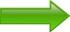 Pozyskanie umiejętności w zakresie posługiwania się Internetem.Rozwinięcie umiejętności  komunikacji społecznej.Przygotowanie do mobilnego i efektywnego poruszania się w Internecie.                     Rozwinięcie umiejętności angażowania się  do pracy w grupie .              Rozwinięcie umiejętności spędzania     wolnego czasu  i   motywowanie do dalszej aktywności.Proces edukacyjny obejmował trzy etapy :  szkolenie, samodzielne przygotowanie autoprezentacji, komunikację  społeczną  z zastosowaniem wiedzy i umiejętności ze szkolenia. ………………………………Koordynator ProjektuDyrektor BibliotekiEwa Andrzejewska                w Żychlinie      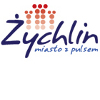 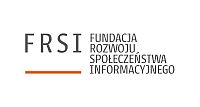 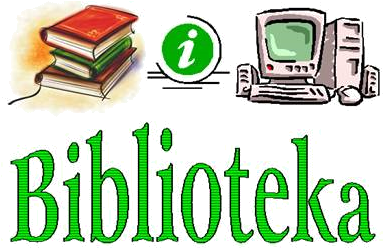                                                                                                                                                                                                              ŻYCHLIN, 2014r. 